Tình hình hoạt động SXKD & ĐTXD tháng 8 năm 2017Công tác Sản xuất kinh doanh điệnTrong tháng 8.2017, Tổng sản lượng của Tổng công ty ước đạt 2.402 triệu kWh, tương đương 106% kế hoạch tháng và bằng 120% so với cùng kỳ năm trước, trong đó thủy điện đạt 862 triệu kWh, nhiệt điện đạt 1.818 triệu kWh.Trong tháng 8 đầu năm 2017, do nhu cầu huy động của hệ thống thấp hơn dự kiến, sản lượng Tổng công ty đạt được thấp hơn so với chỉ tiêu được giao.Lũy kế sản lượng điện sản xuất trong 8 tháng đầu năm 2017 là 19.802 triệu kWh, đạt 63% KH năm (thấp hơn 737 triệu kWh so với KH 8 tháng; tăng trưởng 25% so với cùng kỳ năm 2016).	Về vận hành: Tháng 8, lượng nước về các hồ chứa thủy điện Đại Ninh, Đơn Dương cao, đã phải thực hiện xả tràn. Lượng nước về hồ chứa Bản Vẽ thấp (tần suất 90%). Tính chung trong 8 tháng, lượng nước về các hồ chứa thủy điện năm 2017 cao hơn so với cùng kỳ năm 2016 là 3.9 tỷ m3. Sản lượng điện sản xuất từ thủy điện HTPT trong 8 tháng là 3.554 triệu kWh, cao hơn 1.125 triệu kWh so với KH 8 tháng.Tháng 8, các tổ máy nhiệt điện tại TTĐL Duyên Hải được huy động cao hơn so với kế hoạch, các tổ máy nhiệt điện khác được huy động với công suất thấp hoặc được đưa vào dự phòng. Trong 8 tháng, các tổ máy nhiệt điện HTPT được huy động theo kế hoạch điều tiết thủy điện với công suất huy động thấp. Sản lượng điện sản xuất từ nhiệt điện trong 8 tháng đạt 8.988 triệu kWh, thấp hơn  2.137 triệu kWh so với kế hoạch 8 tháng.     Về công tác thị trường điện: Thực hiện chiến lược chào giá tối đa hóa lợi nhuận và hạn chế xả thừa, tháng 8.2017 trong điều kiện giá thị trường thấp, TCT đã chủ động: Thực hiện chào giá tại DH1 nhằm đủ bù đắp chi phí biến đổi và hạn chế điều chỉnh sản lượng Qc; Chào giá để đưa tổ máy S8 Uông Bí ra dự phòng; Chủ động chào giá để huy động tối đa các tổ máy thủy điện nhằm tạo dung tích phòng lũ cho các hồ chứa TĐ Đồng Nai 3, TĐ Sông Tranh 2, TĐ Bản Vẽ và TĐ Đại Ninh.Trong tháng, Tổng công ty đã hoàn thành hệ thống hạ tầng công nghệ thông tin phục vụ thị trường điện của NMNĐ Duyên Hải 3 để sẵn sàng tham gia thị trường phát điện cạnh tranh; đàm phán điều chỉnh giá bán điện của Đại Ninh và Bản Vẽ theo quy trình vận hành liên hồ chứa.Công tác đầu tư xây dựng      Tình hình thực hiện công tác đầu tư xây dựng các dự án: Tháng 8 năm 2017, EVNGENCO1 đã và đang đẩy mạnh công tác đầu tư xây dựng tại các dự án trọng điểm. Tại Dự án NMNĐ Duyên Hải 1: Ban QLDA Nhiệt điện 3, Tư vấn 2 và Công ty Nhiệt điện Duyên Hải phối hợp với nhà thầu DEC chuẩn bị cho kế hoạch kiểm tra trung tu trước khi cấp FAC (chứng chỉ nghiệm thu cuối cùng), thời gian thực hiện trong 57 ngày cho mỗi Tổ máy, dự kiến từ ngày 9/9 đến 4/11/2017 (đối với tổ máy 2) và từ ngày 5/11 đến 31/12/2017 (đối với Tổ máy 1).Với Dự án NMNĐ Duyên Hải 3 Mở rộng, Tổng công ty và các đơn vị Tư vấn, Nhà thầu trên công trường đang quyết tâm thực hiện giao ước “Thi đua 180 ngày đêm” đẩy nhanh tiến độ, phấn đấu đạt mốc đốt than lần đầu vào ngày 15/01/2018. Tại các dự án trọng điểm khác, do chưa đạt mốc tiến độ mục tiêu nên hiện tại, các bên liên quan đang tập trung mọi nguồn lực đẩy nhanh thi công rút ngắn tiến độ.	Thực hiện giá trị đầu tư xây dựng: Giá trị khối lượng thực hiện đầu tư xây dựng tháng 8 của toàn Tổng công ty ước đạt 432 tỷ đồng, luỹ kế đến hết tháng 8 là 8.507 tỷ đồng (đạt 61,15% KH năm). Giá trị giải ngân của các dự án do EVNGENCO 1 làm chủ đầu tư, của Dự án Duyên Hải 3 MR lần lượt đạt 8.197 tỷ đồng (đạt 59% KH năm), 4.146 tỷ đồng (đạt 36% KH năm).Công tác quyết toán và thu xếp vốn:  	Các dự án đã thu xếp đủ vốn gồm: Bản Vẽ, Sông Tranh 2, Đồng Nai 3 và Đồng Nai 4, Cảng nhập than TTĐL Duyên Hải, Cơ sở hạ tầng, đặc biệt, đã hoàn thành gia hạn khoản vay nước ngoài cho dự án Duyên Hải 3. Nhiệm vụ trọng tâm tháng 9 năm 2017: Trong sản xuất kinh doanh: Trong tháng 9, TCT sẽ khai thác tối đa các nhà máy thủy điện nhằm tạo dung tích phòng lũ. Các tổ máy nhiệt điện sẽ được huy động theo kế hoạch điều tiết thủy điện. Dự kiến, sản lượng điện sản xuất tháng 9/2017 đạt 2.258 triệu kWh.Trong công tác đầu tư xây dựng: Tại tất cả các dự án của EVNGENCO1, TCT đang đặt ra mục tiêu là đẩy nhanh tiến độ thi công, hoàn thành các mốc tiến độ năm 2017 của dự án, xử lý các sự cố trong thanh quyết toán và thu xếp vốn. Trong tháng 9, TCT đề ra mục tiêu hoàn thành một với mục tiêu tại các dự án trọng điểm như:  Dự án NMNĐ Duyên Hải 3 Mở rộng đưa đưa cầu cảng số 2 vào làm việc để đảm bảo tiếp nhận than cho nhà máy điện Duyên Hải 3; Dự án Cảng biển TTĐL Duyên  Hải hoàn thành công tác nạo vét luồng xuống cao độ -9,5m và ra thông báo hàng hải; và hoàn thành công tác quyết toán dự án thủy điện Sông Tranh 2.v﷽﷽﷽﷽﷽﷽﷽﷽﷽﷽﷽﷽Tại TạiTHÔNG TIN LIÊN HỆ:Văn phòng - Tổng công ty Phát điện 1Điện thoại:  04.66 941.324      Fax: 04.66 941.235Địa chỉ: Tầng 17 - tháp B, tòa nhà EVN, số 11 Cửa Bắc, phường Trúc Bạch, quận Ba Đình, Hà Nội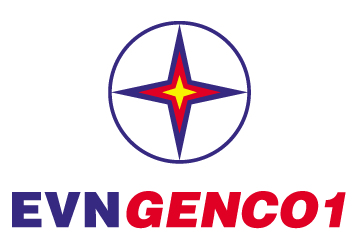 TẬP ĐOÀN ĐIỆN LỰC VIỆT NAMTỔNG CÔNG TY PHÁT ĐIỆN 1THÔNG CÁO BÁO CHÍTÌNH HÌNH SXKD – ĐTXD THÁNG 8 NĂM 2017VÀ KẾ HOẠCH THÁNG 9 NĂM 2017